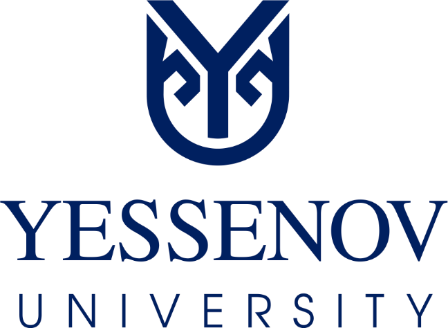 ПОЛОЖЕНИЕОБ УПРАВЛЕНИИ НАУКИ И ИССЛЕДОВАНИЙАктау, 2020СОДЕРЖАНИЕ1. ОБЩИЕ ПОЛОЖЕНИЯ1.1. Управление науки и исследований (далее – УНИ) является структурным подразделением Каспийского университета технологий и инжиниринга имени Ш. Есенова (далее – Университет Есенова, Университет), способствующим развитию научно-творческого потенциала Университета.1.2. УНИ осуществляет свою деятельность на основании:Закона Республики Казахстан «Об образовании» от 27.07.2007 № 319 с изменениями и дополнениями;Закона Республики Казахстан от 18.02.2011 № 407-IV «О науке» с изменениями и дополнениями;Государственной программы развития образования и науки Республики Казахстан на 2020-2025 годы, утвержденной Постановлением Правительства Республики Казахстан № 988 от 27.12.2019;Устава НАО «Каспийский университет технологий и инжиниринга имени Ш. Есенова», утвержденного приказом Министерства финансов РК от 04.06.2020 № 11933-1943Исследовательской политики университета;Стратегии развития университета до 2030 года и других внутренних нормативных документов Университета.1.3. Штатное расписание УНИ утверждается приказом президента-ректора на основании штатной численности, утвержденной решением совета директоров.1.5. Непосредственное руководство работой УНИ осуществляется вице-президентом по исследованиям и развитию.1.4. Структурными подразделениями УНИ являются:Научно-исследовательский центр по опреснению и очистке воды;Региональный центр экологии и мониторинга экосистем;Центр краеведения;Экологическая экспертная лаборатория;Теплица «Yessenov Jylyjaiy».2. СОКРАЩЕНИЯ И ОБОЗНАЧЕНИЯ3. ЗАДАЧИ И ФУНКЦИИ3.1. Задачи УНИ:3.1.1. Развитие фундаментальных и прикладных научных исследований в соответствии с приоритетными исследовательскими направлениями Университета; 3.1.2. Обеспечение выполнения задач ГПРОН по научной деятельности;3.1.3. Эффективное использование научного потенциала Университета для проведения фундаментальных, поисковых и прикладных научно-исследовательских работ;3.1.4. Разработка мер по повышению эффективности деятельности научно-исследовательских коллективов и научно-педагогических кадров;  3.1.5. Развитие научного и научно-технического сотрудничества с ведущими казахстанскими и зарубежными вузами, научными, проектно-конструкторскими организациями и предприятиями в целях повышения эффективности интеграционных процессов в образовании и науке;3.1.6. Повышение роли Университета в решении научных, научно-технических и прикладных задач Мангистауского региона;3.1.7. Правовая охрана и защита имущественных прав Университета на объекты интеллектуальной собственности, создаваемые при осуществлении научной и учебной деятельности;3.1.8. Популяризация науки и формирование атмосферы научного поиска в молодежной среде;3.1.9. Поддержка и развитие студенческих научных объединений, научно-исследовательских и учебных лабораторий;3.1.10. Осуществление нормативно-методического, информационно-аналитического сопровождения научной и научно-технической деятельности;3.1.11. Разработка и реализация экономических и организационных мер по привлечению в университет финансовых средств для реализации научно-исследовательской деятельности.3.2 Функции:3.2.1. Административное управление формированием тематического плана научно-исследовательских работ, контроль за ходом его исполнения, организация научного исследования по комплексным, междисциплинарным проблемам;3.2.2. Организация и координация участия проектов Университета в научных, научно-технических конкурсах и программах на проведение фундаментальных, прикладных, поисковых исследований и опытно-технологических, опытно-конструкторских работ.3.2.3. Обеспечение участия профессорско-преподавательского и студенческого коллектива университета в международных программах, межправительственных договорах, соглашениях и других международных конкурсах, направленных на развитие интеграционных процессов в образовании и науки;3.2.4. Обеспечение ППС информационно-аналитическими материалами об отечественных и зарубежных достижениях науки и техники;3.2.5. Контроль выполнения фундаментальных, прикладных, поисковых исследований и опытно-технологических, опытно-конструкторских работ в Университете;3.2.6. Проведение организационной работы по участию обучающихся в образовательных международных, республиканских, региональных научных конференциях, конкурсах;3.2.7. Организация взаимодействия Университета с органами государственного управления и финансирования научной деятельности, фондами и организациями в Казахстане и за рубежом, осуществляющими финансовую и материальную поддержку науки;3.2.7. Организация участия Университета в инновационных проектах с целью создания наукоемкой научно-технической продукции и конкурентоспособных образцов новой техники и материалов, ориентированных на рынок высоких технологий;3.2.8. Организация заключения договоров, соглашений, контрактов на выполнение фундаментальных, прикладных, поисковых исследований и опытно-технологических, опытно-конструкторских работ;3.2.10. Планирование и организация конкурсов научных работ, учебно-научных публикаций, внутриуниверситетских конкурсов грантов, научных конференций; 3.2.11. Выявление и отбор совместно с руководителями научно-исследовательских работ конкурентоспособных технологий и разработок, организация патентных и маркетинговых исследований, поиска партнеров по проектам; 3.2.12. Контроль обеспечения правовой охраны и коммерческой реализации объектов интеллектуальной собственности Университета;3.2.13. Контроль за выполнением приказов президента-ректора и решений ученого совета, связанных с научной деятельностью университета и распоряжений вице-президента по исследованиям и развитию.4. ПРАВА И ОБЯЗАННОСТИ4.1 Права:4.1.1 Запрашивать и получать от всех структурных подразделений и работников Университета необходимую информацию, документы, иные материалы, устные и письменные объяснения, а также давать им обязательные к исполнению поручения.4.1.2 Проводить проверки исполнения норм правовых актов, приказов и распоряжений Министерства образования и науки РК, поручений и указаний президента-ректора Университета, принимать меры по устранению выявленных нарушений.4.1.3 Вносить предложения о привлечении к дисциплинарной ответственности работников УНИ за нарушения трудовой и исполнительской дисциплины, в том числе по расторжению трудового договора.4.1.4 Вносить предложения о поощрении и материальном стимулировании работников УНИ.4.1.5. Представлять интересы Университета в отношениях с юридическими и физическими лицами в пределах своей компетенции.4.1.6. Вносить вопросы в повестку дня заседаний исследовательского совета Университета.4.2 Обязанности:4.2.1. Обеспечение структурных подразделений информационными сообщениями о проведении республиканских и зарубежных научно-теоретических и научно-практических конференциях.  4.2.2. Проведение плановой проверки публикаций ППС Университета, оказание содействия в публикации статей в ведущих научных журналах.4.2.3. Подготовка и организация выпуска научно-технического журнала «Yessenov Science Journal» (сбор и обработка поступивших данных).4.2.4. Обеспечение и координация участия ученых Университета в научных, научно-технических конкурсах и программах.4.2.5. Подготовка сводного отчета о научной деятельности Университета.УТВЕРЖДЕНОрешением ученого совета(Протокол № 5 от 14.12.2020)1ОБЩИЕ ПОЛОЖЕНИЯ32СОКРАЩЕНИЯ И ОБОЗНАЧЕНИЯ33ЗАДАЧИ И ФУНКЦИИ34ПРАВА И ОБЯЗАННОСТИ5Университет Есенова, УниверситетУНИ--НАО «Каспийский университет технологий и инжиниринга имени Ш. Есенова»управление науки и исследованийГПРОНППС--Государственная программа развития образования и науки Республики Казахстан профессорско-преподавательский состав